О размещении отчетов по результатам закупок по Закону № 44-ФЗОтдел муниципального заказа напоминает, что Федеральным законом от 05.04.2013 № 44-ФЗ «О контрактной системе в сфере закупок товаров, работ, услуг для обеспечения государственных и муниципальных нужд» (далее Закон № 44-ФЗ) установлена обязанность подготовить и разместить в Единой информационной системе (далее ЕИС) отчет об объеме закупок у субъектов малого предпринимательства (СМП) и социально ориентированных некоммерческих организаций (СОНКО) (Постановление Правительства Российской Федерации от 17.03.2015 № 238), а также отчет об объеме закупок российских товаров, в том числе поставляемых при выполнении работ (оказании услуг) (Постановление Правительства Российской Федерации от 03.12.2020 № 2014).В соответствии с частью 4 статьи 30 Закона № 44-ФЗ по итогам года заказчик обязан составить отчет о закупках у субъектов малого предпринимательства, социально-ориентированных некоммерческих организаций и до 01 апреля 2022 года разместить такой отчет в ЕИС. Оформить отчет необходимо в электронном виде через личный кабинет в ЕИС. Часть информации формируется автоматически.Отчет готовят и размещают все заказчики по Закону № 44-ФЗ независимо от того, были закупки или нет.Форма и порядок подготовки отчета утверждена Постановлением Правительства Российской Федерации от 17.03.2015 № 238.В соответствии с частью 2,3 статьи 30.1 Закона № 44-ФЗ отчет об объеме закупок российских товаров, в том числе поставляемых при выполнении работ, оказании услуг, размещается в ЕИС до 1 апреля 2022 года. Если достичь минимальной обязательной доли закупок российских товаров не удалось, то необходимо включить в отчет обоснование невозможности ее достижения. Отчет подготавливается в ЕИС автоматически на основании сведений из реестра контрактов не позднее 1 февраля 2022 года. Не позднее 1 апреля от вас требуется:•	включить в отчет обоснование (при необходимости), указав соответствующий код причины;•	подписать отчет усиленной квалифицированной электронной подписью уполномоченного лица. В течение часа после этого документ автоматически будет размещен в ЕИС.Если вы внесете в реестр контрактов изменения, касающиеся информации об исполнении контракта, скорректируйте размещенный отчет до 1 апреля 2022 года. Форма и порядок подготовки отчета утверждена Постановлением Правительства Российской Федерации от 03.12.2020 № 2014.С текстом постановлений можно ознакомиться на сайте города Белогорск  http://belogorck.ru в разделе «Мунзаказ»/НПА/Федеральные НПА/2022. Одновременно обращаем внимание, что в соответствии со ст. 7.30 КоАП РФ несвоевременное размещение отчетов влечет наложение административного штрафа на должностных лиц в размере пятнадцати тысяч рублей, неразмещение влечет наложение административного штрафа на должностных лиц в размере пятидесяти тысяч рублей.Начальник отдела муниципального заказа						А.С. СалмашоваКовачева Ирина Андреевна8 (41641) 2-03-42АДМИНИСТРАЦИЯ ГОРОДА БЕЛОГОРСКМуниципальным заказчикам(по списку)676850,Российская Федерация, Амурская область,г. Белогорск, ул. Гагарина, д. 2, www.belogorck.ru тел./факс 2-38-22ОКПО 04022010, ОГРН 1022800711647ИНН/КПП 2804004986/280401001от «_____» __________ 2022 исх. №_______от «_____» __________ 2022  на   №________Муниципальным заказчикам(по списку)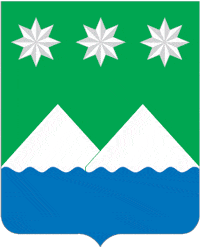 